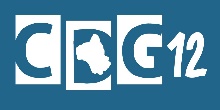 SAISINE DE LA COMMISSION ADMINISTRATIVE PARITAIREREFUS D’UNE DEMANDE DE CONGES AU TITRE DU COMPTE EPARGNE TEMPSRéférences juridiques :Article 10 du décret du 26 août 2004 Article 37-1-III.7° du décret du 17 avril 1989Collectivité : ……………………………………………………………………………………….Courriel : ……………………………………………………………………………………………Téléphone : ……………………………………Situation administrative de l’agent :Nom et Prénom : ……………………………………Catégorie : ………… Grade : ………………………………  Echelon : …………………………..Fonctions exercées : ………………………………………………………………………………...Coordonnées téléphoniques + mail : ……………………………………………………………….PIÈCES A JOINDRE : Courrier de l’autorité territoriale expliquant les raisons du refus du congé au titre du Compte Epargne Temps (CET), Courrier de saisine de l’agent.NOM - DATE ET SIGNATURE DE L’AGENTRappel : les dossiers de saisine de la CAP doivent parvenir au CDG 2 semaines avant la séance. Ils peuvent être envoyés par mail : romain.bouat@cdg-12.fr		CDG12 - Maj 19/01/2023